REKAPITULASI KEGIATANKELURAHAN ROGOTRUNANPeriode Bulan : April s/d Juni 2024Selama bulan April sampai dengan Juni  tahun 2024, kegiatan di Kelurahan Rogotrunan yang melibatkan Organisasi Perangkat Daerah / Masyarakat sebagai berikut : 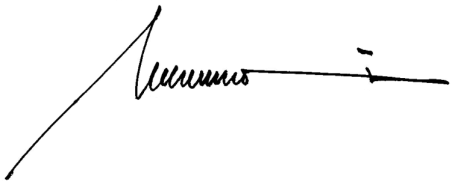 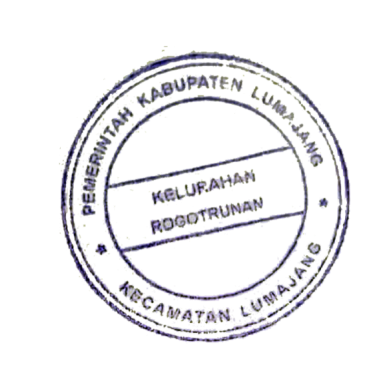 Lumajang, 02 Juli 2024LURAH ROGOTRUNANRICKY DHARMA PUTRA  S.STPNIP. 19960705 201808 1 001NoBulanJumlahNama Kegiatan1April13Rapat staf setiap bulanRapat Pengurus PKK setiap tanggal 2 dan Rapat Pleno PKK setiap tanggal 4Rapat Kader Gerbangmas setiap tanggal 20Rapat Ketua RT/RWSenam bersama setiap hari Jum’at ANJANGSANA (7 Kelurahan + 5 Desa)Posyandu semua RW rutin sesuai jadwalKerja Bakti di KantorPembagian Honor RT/RWPSN (Pemberantasan Sarang Nyamuk) sesuai jadwalSosialisasi Petugas PBB Tahun 2024Rapat KIM tentang dokumentasi dan publikasiRapat Karang Taruna tentang pelaksanaan kegiatan kelurahan, kecamatan dan KabupatenApel bersama setiap pagi di halaman kantor kelurahan Rogotrunan2Mei10Rapat staf setiap bulanRapat Pengurus PKK setiap tanggal 2 dan Rapat Pleno PKK setiap tanggal 4Rapat Kader Gerbangmas setiap tanggal 20Rapat Ketua RT/RWSenam bersama setiap hari Jum’at ANJANGSANA (7 Kelurahan + 5 Desa)Posyandu semua RW rutin sesuai jadwalKerja Bakti di KantorPembagian Honor RT/RWPSN (Pemberantasan Sarang Nyamuk) sesuai jadwalSosialisasi Petugas PBB Tahun 20243Juni13Rapat staf setiap bulanApel setiap tanggal 17 di Kecamatan LumajangRapat Pengurus PKK setiap tanggal 2 dan Rapat Pleno PKK setiap tanggal 4Lomba Kelurahan Berseri Rapat Kader Gerbangmas setiap tanggal 20Rapat Ketua RT/RWSenam bersama setiap hari Jum’at ANJANGSANA (7 Kelurahan + 5 Desa)Posyandu semua RW rutin sesuai jadwalKerja Bakti di KantorPembagian Honor RT/RWPSN (Pemberantasan Sarang Nyamuk) sesuai jadwalSosialisasi Petugas PBB Tahun 2023Sosialisasi Agen Pemulihan tentang bahaya narkoba dari petugas AP Kelurahan Rogotrunan